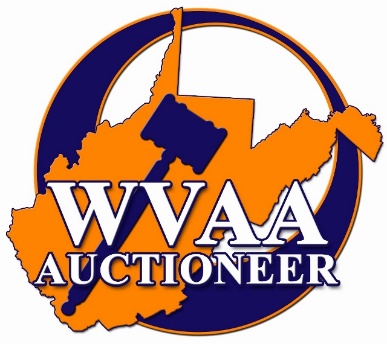 2023 Bid Calling ChampionshipSaturday, February 25th, 2023, at 6:00 p.m.Name __________________________________________ WV License # _________Bid Calling Competition $50					 $_____________Divisions:  Senior _____   Rookie ______  		   (Licensed 5 years or less)  WVAA Membership 	Auctioneer Membership - $50				 $_____________Grand Total 							 $___________Contestants must be a current PAID West Virginia Auctioneers Association memberand must have attended the convention session on Friday or Saturday to be eligiblefor competition. To renew or become a WVAA Member please fill out the information below:Home Address ____________________________________________________________Company Name ___________________________________________________________Company Address__________________________________________________________County ___________ Phone # _______________ Email Address ____________________Date of Birth _______________ # of Years in Auction Profession ____________________NAA Member (Yes or No) ______ Type of Auctions you conduct ___________________Designations (please circle) CAI AARE GPPA Other ______________________________Real Estate Agent _______ Salesperson _______ BrokerDo you hold license in other states? ___ States ___________________________________**To be listed as a member on the WVAA website, you MUST have a full name, address, license number, phone number and e-mail address entry on this form. This is a requirement by our website provider.Mail entry forms to: West Virginia Auctioneers Association C/O Ellie Saunders         399 W. Main St. Bridgeport WV 26330Office Use Only:Payment      Cash __________    Check # ______________   $ ___________________ Credit Card # ______________________________ CVV# _____    Exp. Date ________ Zip_______  5% Processing Fee. 